LOS DERECHOS HUMANOS     El Día de los Derechos Humanos se celebra cada 10 de diciembre, coincidiendo con la fecha en que la Asamblea General adoptó la Declaración Universal de Derechos Humanos, en 1948. Este año celebramos el 70º aniversario de la Declaración. Por eso, hacemos memoria especial de este documento histórico, que proclamó los derechos inalienables inherentes a todos los seres humanos, sin importar su raza, color, religión, sexo, idioma, opiniones políticas o de otra índole, origen nacional o social, propiedades, lugar de nacimiento, ni ninguna otra condición.      La Declaración, cuyo borrador redactaron representantes de distintos contextos jurídicos y culturales de todo el mundo, expone valores universales y un ideal común para todos los pueblos y naciones. Establece que todas las personas tienen la misma dignidad y el mismo valor. Expresa y traduce a las relaciones humanas, sociales, políticas y económicas las grandes afirmaciones de nuestra fe: toda persona es hija de Dios, todas somos hermanas entre nosotras, el amor al prójimo como a una misma por encima de todo, el Reino como vida, justicia, fraternidad…      Gracias a este documento y el compromiso de tantas personas que los han defendido incluso con su vida, la dignidad de millones de personas ha mejorado, y se han sentado las bases de un mundo más justo, aunque aún quede camino por recorrer para que las promesas que recoge se cumplan plenamente.      La Declaración nos hace más fuertes a todos y los principios que recoge son tan relevantes en la actualidad como lo fueron en 1948. Debemos luchar por nuestros propios derechos y por los del prójimo. "En definitiva, ¿dónde empiezan los derechos humanos universales? En pequeños lugares, cerca de casa; en lugares tan próximos y tan pequeños que no aparecen en ningún mapa. (...) Si esos derechos no significan nada en estos lugares, tampoco significan nada en ninguna otra parte. Sin una acción ciudadana coordinada para defenderlos en nuestro entorno, nuestra voluntad de progreso en el resto del mundo será en vano". Eleanor Roosevelt Documento firmado por 185 países en la Convención  de Marruecos 2018sobre los derechos de los emigrantesEl Pacto Global para la Migración, un signo de esperanzapara construir sociedades acogedoras e inclusivas-La red Migrantes con Derechos habría preferido que el Pactoincluyese una declaración expresa que diga que el migrante,más allá de su estatus migratorio, sigue siendo persona+ + + + + + + + + - Las organizaciones que integran en España la red Migrantes con Derechos–Cáritas, Confer, Justicia y Paz, y la Comisión Episcopal de Migraciones— instan a todos los Estados participantes en el primer Pacto Mundial para la Migración Segura, Ordenada y Regular, que fue acordado el 13 de julio en la sede de Naciones Unidas, a que ratifiquen de manera oficial los compromisos recogidos en el mismo durante la Conferencia Intergubernamental convocada a tal efecto y que se celebra hoy y mañana en  Marrakech, Marruecos.Asimismo, exhortan a los Gobiernos de Estados Unidos, Israel, Hungría, Austria, República Checa,Australia y, probablemente, Italia, que han anunciado que no apoyarán el acuerdo, a reconsiderar su negativa y a sumarse al exitoso precedente que supone el Pacto Mundial para la Migración Segura,Ordenada y Regular para avanzar en el objetivo de gestionar los flujos migratorios de forma integral y a escala internacional.El Pacto, aunque no es jurídicamente vinculante, tiene una indudable fuerza política y marca un horizonte global en la asunción de compromisos  Por esa razón, la decisión de esos seis países de retirarse del mismo supone un riesgo de desestabilización de los esfuerzos internacionalesdirigidos a proporcionar una acción coordinada en la protección de las vidas de los migrantes y refugiados, de sus derechos humanos y de su dignidad.Migrantes con Derechos recibe como un signo de esperanza la voluntad de la comunidad internacionalde reconocer la movilidad humana como uno de los mayores retos de nuestro tiempo y de sumar sinergias para ofrecer respuestas positivas tanto para los migrantes como para los países de origen, de tránsito y de destino.Somos testigos diarios del sufrimiento causado por las condiciones de explotación y de exclusión sociala las que se enfrentan los migrantes y estamos convencidos de que las migraciones, lejos de ser un problema que “gestionar”, son una oportunidad para el desarrollo de todos los pueblos. Creemos, por ello, que el Pacto, por una parte, apuesta por un horizonte de equilibrio entre la defensa de los derechos de estas personas y el derecho de cada país a proteger sus fronteras, y, por otra, inicia una nueva narrativa, no basada en estereotipos o prejuicios sino en hechos y datos reales.Entre los 25 objetivos señalados en el Pacto Globalnos habría gustado mayor claridad con relación alcompromiso de no detención de menores migrantes y aunque en el mismo se habla del propósito de los Gobierno de buscar todas las formas posibles para no detenerlos, no se excluye de manera explícita esta posibilidad.Ante una cita de la trascendencia de la que tiene lugar hoy en Marrakech para consolidar un consenso internacional basado en los principios humanitariosy la centralidad de las personas en cualquier toma de decisiones por parte de los poderes públicos, reivindicamos el derecho a migrar y a no migrar, y a que la salvaguarda de la dignidad y la seguridad de estas personas, muchas de las cuales siguen perdiendo sus vidas en nuestras aguas, se reconozca como un derecho que todos los Estados deben proteger.Recordamos las palabras dirigidas por el papa Francisco, quien desde enero de 2017 es el responsable único y directo de la Sección Migrantes y Refugiados del Dicasterio para la Promoción del Desarrollo Humano Integral del Vaticano, a los sacerdotes Fabio Baggio y Michael Czerny,subsecretarios de ese departamento. En su primer encuentro con ellos, sosteniendo un chaleco salvavidas en la mano, exclamó: «Hay que salvar vidas, porque si las personas mueren, ¿de qué política estamos hablando?».En una Unión Europea cada vez más tentada a cerrar sus puertas y a abandonar a su suerte a todos lo que llaman a sus puertas, este Pacto Mundial puede contribuir a salvar vidas y a asentar los pilares sobre los que construir puentes hacia una acogida fraterna y una integración justa de los migrantes.Migrantes con Derechos, en vinculación y coordinación constante con otras organizaciones de Iglesia a nivel europeo e internacional, reiteramos nuestra firme voluntad de seguir trabajando para que la implementación de este Pacto Global se traduzca en medidas concretas en los ámbitos locales, regionales y globales, tal y como se ha hecho duran te todo el proceso de negociación a lo largo de 2018Principios básicosTodo emigrante es una persona con derechosDebe tener seguridad en conservar la viday todos deben ayudarlea conseguir salud, trabajo, familia, seguridad, desarrolloy libertad de religión, de familia, de pensamiento y de expresión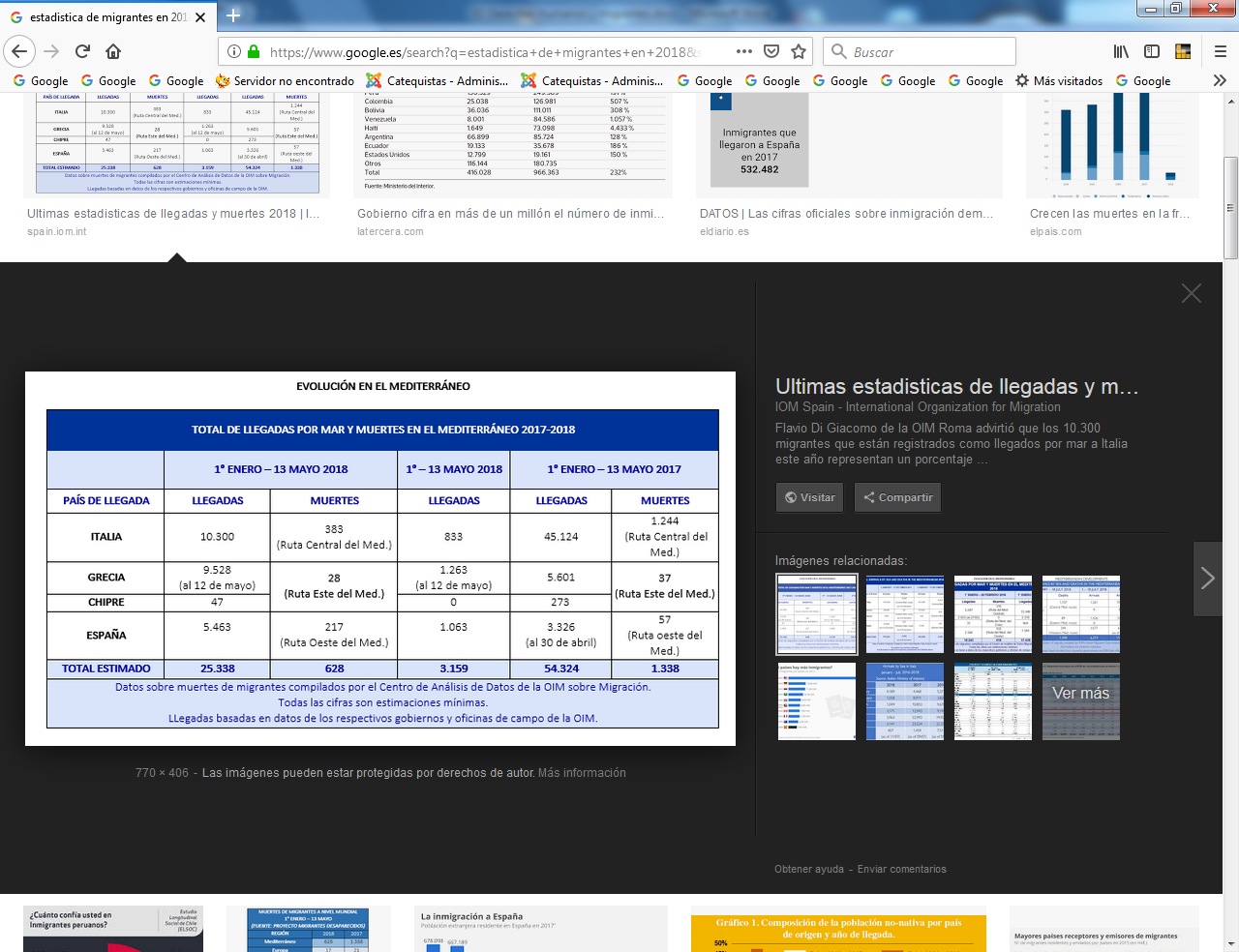 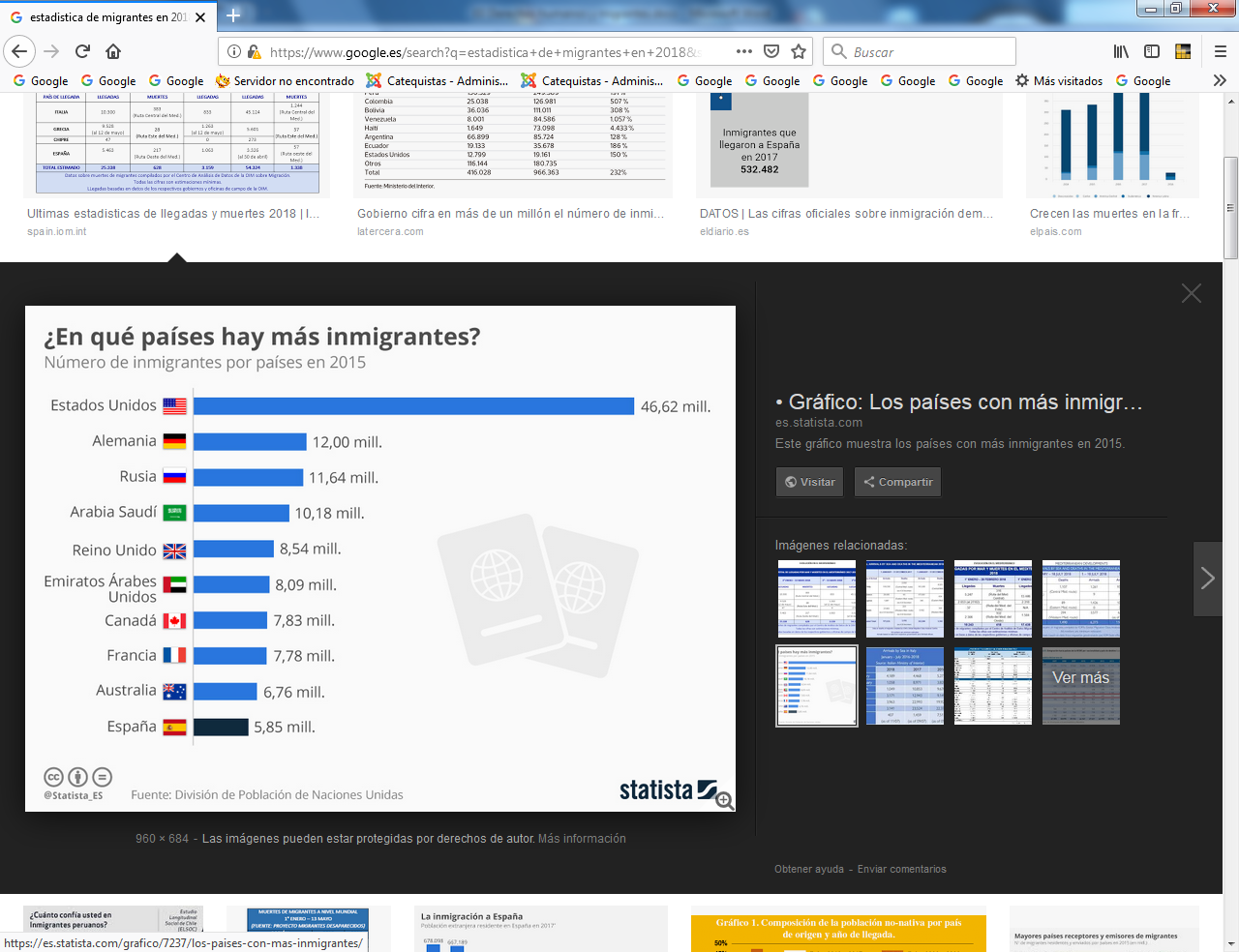 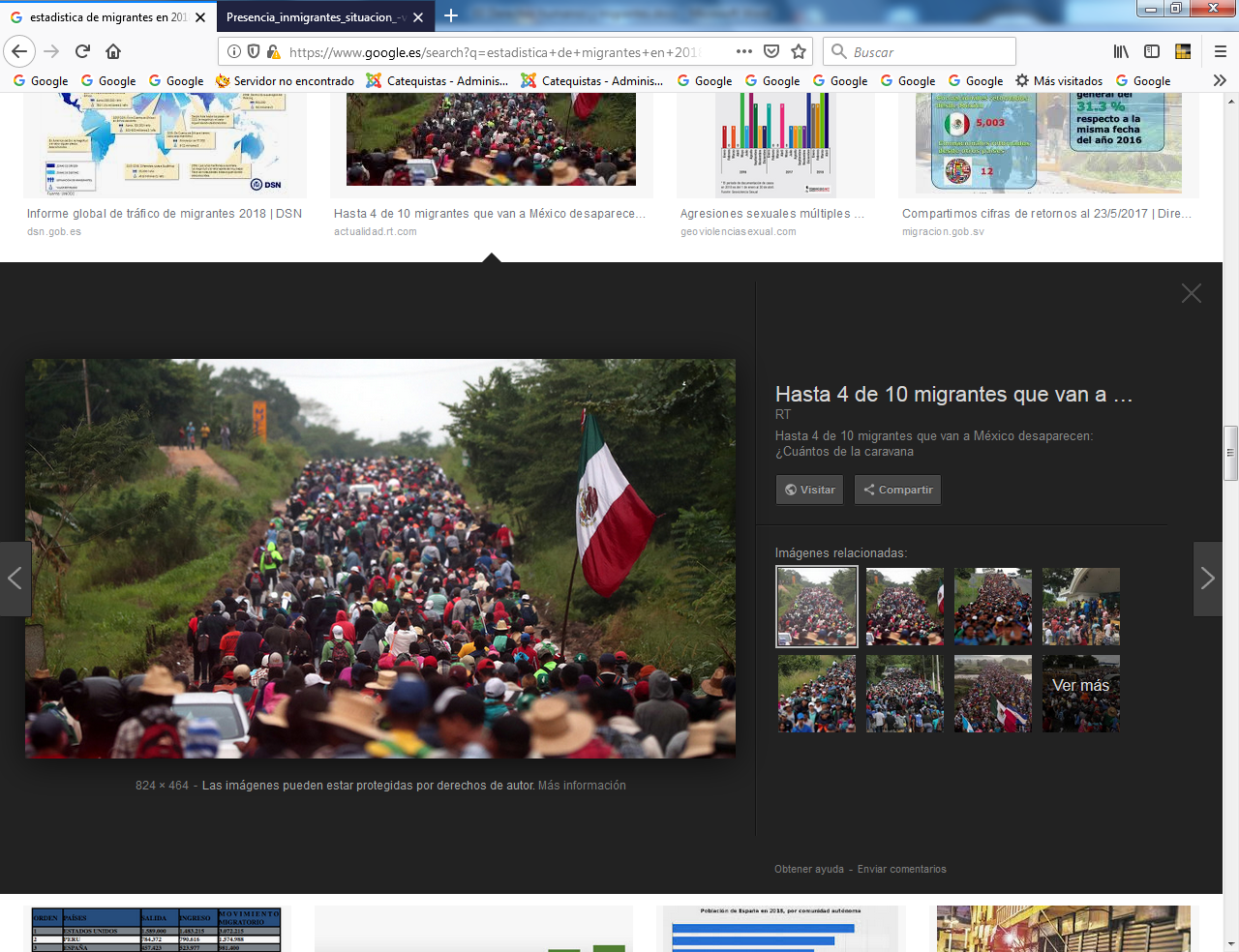 Un CANTiCO:   La persona es lo primero(https://www.youtube.com/watch?v=okf3Em2hpz0)Si la persona no es lo primero, alguien ocupará su lugar: los beneficios, la economía,si no tal vez, será el capital.Si la persona no es lo primero el mundo marcha al revés. Si la persona no es lo primero, algo tendremos que hacer.Si hacemos propio el sufrimiento del hermano de aquí y de allá nos convertimos en mensajeros de abrazos tiernos, fraternidad.Si la persona no es lo primero el mundo marcha al revés. Quien llora y sufre irá primero, ¡dale la vuelta otra vez!Si la persona no es lo primero, quien tenga más, pisoteará nuestras razones, nuestros derechos no podremos siquiera opinar.Si la persona no es lo primero el mundo marcha al revés. Si va delante el usurero, algo habrá que remover.Si construimos un mundo nuevo, poniendo al centro la humanidad un sueño bueno irá naciendo creando todos comunidad.Si la persona no es lo primero el mundo marcha al revés. Si la persona no es lo primero, algo tendremos que hacer.  También en la   Biblia  se reflejan los derechos del hombre.              Está llena de mensajes sobre la justicia     Dad bebida fuerte al que va a perecer y vino al que está sumido en la amargura:  que beba y se olvide de su miseria y no se acuerde más de su desgracia.     Abre tu boca en favor del mudo y en defensa de todos los desamparados;  abre tu boca, juzga con justicia y defiende la causa del desvalido y del pobre   Proverbios 31,8-9 “Abre tu boca, juzga con justicia, y defiende los derechos del afligido y del necesitado”.Isaias 10,1-2“¡Ay de aquellos que dictan leyes de iniquidad!, ay de los que publican decretos de opresión; que niegan la justicia a los débiles y quitan sus derechos a los pobres de mi pueblo, que hacen de la viuda una presa y de los huérfanos un botín”.   Isaías 1,17“Aprended a hacer el bien, buscad la justicia, reprended al opresor, defended al huérfano, abogad por la viuda”.  Hebreos 1,9  Llos justos viven para siempre; su recompensa está en el Señor y el Altísimo se preocupa de ellos.  Por eso, recibirán la espléndida realeza y la hermosa diadema de las manos del Señor; porque él nos protegerá con su mano derecha y los defenderá con su brazo.    Tomará su celo por armadura y armará a la creación para vengarse de sus enemigos; v estirá como coraza la justicia, ceñirá como casco un juicio inapelable;  tomará como escudo su santidad invencible,  afilará como una espada su ira inexorable, y el universo luchará a su lado contra los insensatos  (Sabiduria  5. 15-20).     ¡Escuchen, reyes, y comprendan! ¡Aprendan, jueces de los confines de la tierra!  ¡Presten atención, los que dominan multitudes y están orgullosos de esa muchedumbre de naciones!  Porque el Señor les ha dado el dominio, y el poder lo han recibo del Altísimo: él examinará las obras de ustedes y juzgará sus designios,   Ya que ustedes, siendo ministros de su reino, no han gobernado con rectitud ni han respetado la Ley ni han obrado según la voluntad de Dios:   él caerá sobre ustedes en forma terrible y repentina, ya que un juicio inexorable espera a los que están arriba.  Al pequeño, por piedad, se le perdona, pero los poderosos serán examinados con rigor. 7 Porque el Señor de todos no retrocede ante nadie, ni lo intimida la grandeza: él hizo al pequeño y al grande, y cuida de todos por igual, 8 Pero los poderosos serán severamente examinados.  A ustedes, soberanos, se dirigen mis palabras, para que aprendan la Sabiduría y no incurran en falta;   (Sabiduria 6. 1-9)Libros del AT que se recomienda leer para descubrir los derechos del hombre por ser hombreProfeta IsaíasProfeta JeremíasProfetas Oseas y AmosLibro de JobLibro de JonásProverbiosEclesiásticoEclesiastésSabiduría Unos cuantos testigos  de la defensa de los derechos humanos     Podemos recordar los testigos, cristianos o no, que se han destacado por su  lucha por los derechos humanos.* MARTIN LUTHER KING Defensor de los derechos civiles de las personas negras * MAHATMA GANDHI, líder político y espiritual de la India * ELEANORE ROOSVELT, impulsora de la Declaración Universal de los DDHH * CESAR CHÁVEZ, líder sindical mexicano defensor de la justicia * DESMOND TUTU, arzobispo sudafricano, luchador contra el apartheid * En nuestro mundo de  hoy (siglo XXI) * VICTOIRE INGABIRE, líder política de Ruanda, encarcelada injustamente * NADIA MURAD, premio Nobel de la Paz 2018, activista contra el Estado Islámico * DENIS MUKWEGE, premio Nobel de la Paz 2018, médico que denuncia la situación de las mujeres violadas en la guerra del Congo * HELENA MALENO, defensora de las personas migrantes que cruzan el Mediterráneo * LOLITA CHÁVEZ, defensora de las mujeres, la tierra y los pueblos indígenas 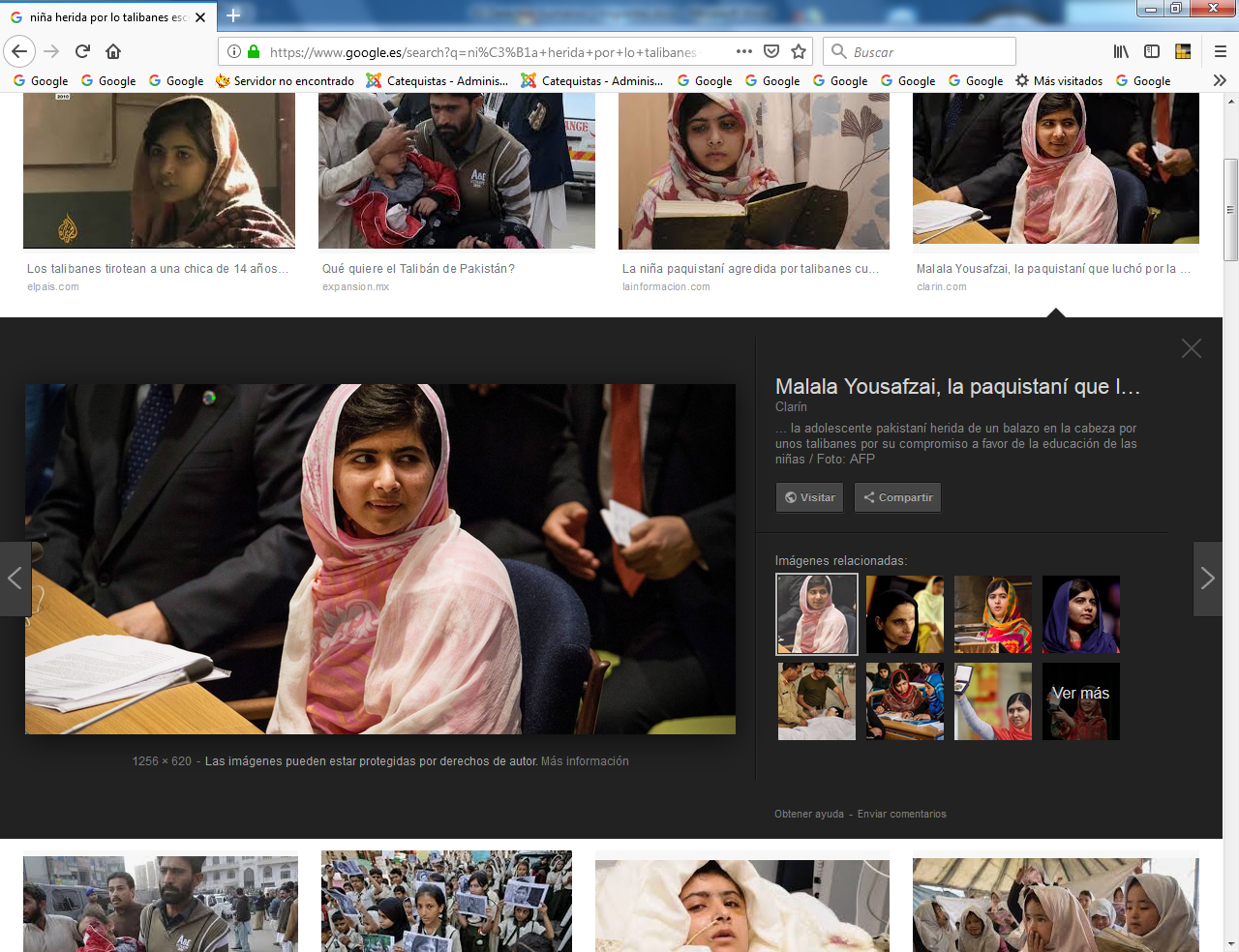 MALALA YOUSAFZAI, niña pakistaní de 14 años, tiroteada por ir a la escuelaSímbolo de la ONU y premio noble de la paz y de la libertad de la mujer     Nota  El Día de los Derechos Humanos se celebra cada 10 de diciembre, coincidiendo con la fecha en que la Asamblea General adoptó la Declaración Universal de Derechos Humanos, en 1948.  En1978 se celebró el 70º aniversario de la Declaración. Por eso, hacemos memoria especial de este documento histórico, que proclamó los derechos inalienables inherentes a todos los seres humanos, sin importar su raza, color, religión, sexo, idioma, opiniones políticas o de otra índole, origen nacional o social, propiedades, lugar de nacimiento, ni otros aspectos diferenciales ¿Por qué se insiste tanto hoy en la justicia y en los derechos humanos?¿Cuánto se ha adelantado en sensibilidad ante la justicia  en referencia a un siglo anterior?¿Cuáles son los signos más visibles de que se sigue sin avanzando pero no  suficiente?¿Que experiencias de justicia deberían pasar todos  en su tiempo de formación? ¿Somos conscientes de cómo se practica la justicia en nuestro entorno?¿Es igual para todas las religiones el sentido de justicia y de derechos humanos?